Abbaye bénédictine Ste Marie de Maumont  - Lieu de louangeAdresse postale : Abbaye Sainte Marie de Maumont  16190 JuignacE-mail : maumont.accueil@orange.fr   - Tél : 05 45 60 34 38L'abbaye est située en France, dans la campagne, entre Angoulême et Bordeaux. Des liens sont indiqués permettant de découvrir la région des Charentes autour de Maumont.Son activité essentielle ? Prier Dieu, le louer six fois par jour et durant la nuit, ne pas même l'oublier en travaillant. Le reste est subordonné à cette action. Vous entendrez différents extraits de ces prières chantées qui font l'essentiel de la vie monastique.Le monastère vit aussi très fortement en lien avec l'Eglise. La communauté a des missions, dont celle d'être attentive au cercle spirituel élargi au monde qu'elle forme avec les amis du monastère et les oblats du monastère.  Le Dimanche
Matines : 05h30
Laudes : 7h30
Eucharistie : 10h00
Office de midi : 12h30
Vêpres : 17h00
Complies : 20h05

 En semaine 
Matines : 05h30
Laudes : 7h30
Eucharistie : 08h50
Office de midi : 12h30
Vêpres 17h15 (sf vendredi 17h00)
Complies : 20h05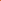  50 femmes peuvent-elles tenir le défi de bien vivre ensemble ?Il ne s’agit pas d'un club sympathique partageant un idéal, d’une stricte solidarité d’égoïsmes, d’une bulle rassurante et conformiste mais d’une unité reçue de Dieu à travers ce que nous vivons :la prière, les offices monastiques chantés, l'accueil de celles que Dieu appelle à cette vie, le souci des missions de l'Eglise et des oblats qui, dans le monde, restent unis au monastère, le travail en commun dans les ateliers et au service de la communauté, l'hospitalité à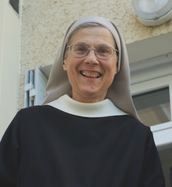 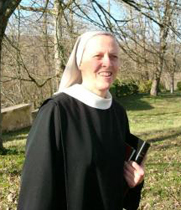 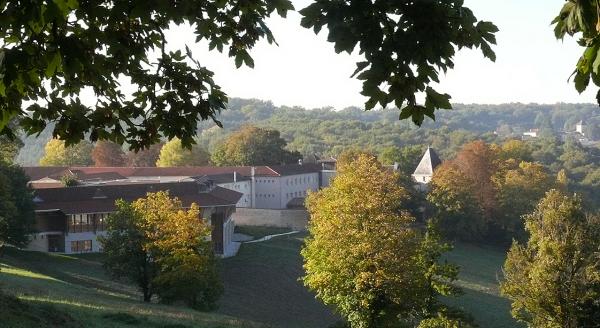 Adressez-vous à soeur Ghislaine            ou à soeur Anne-Sophie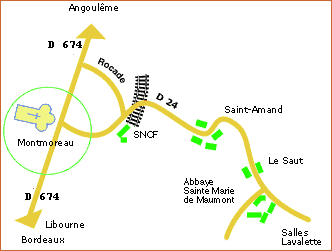 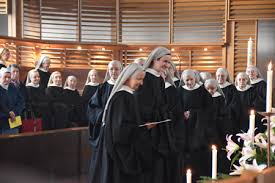 A 4,5 km de Montmoreau par la D24Poitiers – abbaye : 150 km – 2 heures – par la nationale 10A 37km d’Angoulême – 40’Venant de Limoges en passant par Angoulême, le plus rapide 150km 2h05Ligne de Poitiers Bordeaux17h09 POITIERS     18h50     MONTMOREAU 1 corresp.   Durée1h41  Meilleur Prix   25 , 2016h21 LIMOGES BÉNÉDICTINS  20h12   MONTMOREAU   2 corresp. Durée 3h51   34 , 80€ TER-TGV 16h55 MONTMOREAU  18h09   POITIERS 1 corresp.   Durée1h14  de 25 à 30 euros16h55 MONTMOREAU  20h49   LIMOGES MONTJOVIS   2 corresp. 3h54  A partir de 26 euros TER-Autocar